Психологические советы родителям. Позитивные и негативные установки для ребенка.Душевная жизнь человека чрезвычайно сложна, так как психика состоит из двух взаимоопределяющих составных: осознаваемое и неосознаваемое - сознание и подсознание. 

В неосознаваемой сфере важное значение имеет фиксированное отношение к себе, к другим и к жизни в целом. Определяют это установки и психологическая защита. Родителям особенно важно понять, какую роль в эмоционально-личностном развитии ребенка играют родительские установки. Бесспорно, родители - самые значимые и любимые для ребенка люди. Авторитет, особенно на ранних этапах психо-эмоционального развития, непререкаем и абсолютен. Вера в непогрешимость, правоту и справедливость родителей у детей непоколебима: "Мама сказала...", "Папа велел" и т. д. 

Взрослые люди, способные осознавать и контролировать, многое "подвергают сомнению", ставя психо-экологические защиты к установкам и требованиям окружающих, руководствуясь собственными желаниями и мотивами. Они не пускают в свое подсознание те установки, которые сознательно им не нужны. ("Курить вредно!" - хочу и курю!). Дети не могут этого делать. Они не в состоянии поставить психологический барьер в отношениях с родителями. Поэтому многое из тех установок, которые они получают от своих родителей, в дальнейшем определяет их поведение, причем стереотипное, одинаковое в сходных жизненных ситуациях. Несомненно, большая часть родительских установок положительна и способствует благоприятному развитию личного пути ребенка. А раз они помогают и не мешают, то и осознавать их необязательно. Это своеобразные инструменты психологической защиты, помогающие ребенку сохранить себя и выжить в окружающем мире. Примером исторически сложившихся и передаваемых из поколения в поколение положительных установок, охраняющих человека, являются пословицы и поговорки, сказки и басни с мудрым адаптационным смыслом, где добро побеждает зло, а мудрость - глупость, где важны стойкость, вера в себя исвои силы. 

Задумывались ли вы, взрослые, какие установки дали вам ваши родители, не являются ли они внутренними указателями на вашем жизненном пути? Внимательно рассмотрите ссылки: "негативные установки", "позитивные установки" и подумайте, прежде чем что-то категорично заявлять своему ребенку о последствиях, а не ваших ли родителей это установки? Не говорите своему ребенку того, чего бы вы ему на самом деле не желали. 

Негативные установки 

"Сильные люди не плачут". 
"Думай только о себе, не жалей никого". 
"Ты всегда, как твой (я) папа (мама)". 
"Дурачок ты мой!" 
"Уж лучше б тебя вообще не было на свете!" 
"Вот и будешь по жизни мыкаться, как твой папа (мама)...". 
"Не будешь слушаться - заболеешь!". 
"Яблоко от яблоньки недалеко падает". 
"Сколько сил мы тебе отдали, а ты..." 
"Не твоего ума дело..." 
"Бог тебя накажет!.." 
"Не ешь много, будешь толстый, никто тебя любить не будет". 
"Не верь никому,обманут!.." 
"Если ты будешь так поступать, с тобой никто дружить не будет!" 
"Ты всегда это делаешь хуже других..." 
"Ты всегда будешь грязнулей!" 
"Женщина глупее мужчины..." 
"Ты плохой!" 
"Будешь букой - один останешься". 
"Все хорошее всегда кончается, нельзя всегда есть конфетки..." 

Этот список вы можете продолжить сами, кое-что в нем вы узнали, подумайте, какие установки мешают вам жить и не давайте их своим детям, если не хотите, чтобы что-то в вашей жизни повторялось в ваших детях. 

Позитивные установки 

"Поплачь - легче будет". 
"Сколько отдашь - столько и получишь". 
"Какая мама умница! Какой у нас папа молодец! Они самые хорошие!" 
"В тебе все прекрасно..." 
"Какое счастье, что ты у нас есть!". 
"Каждый сам выбирает свой путь". 
"Ты всегда будешь здоров!" 
"Что посеешь, то и пожнешь". 
"Мы любим, понимаем, надеемся на тебя". 
"Твое мнение всем интересно". 
"Бог любит тебя!" 
"Кушай на здоровье!" 
"Выбирай себе друзей сам..." 
"Как ты относишься к людям, так и они к тебе". 
"Как аукнется, так и откликнется". 
" Каждый может ошибаться! Попробуй еще!" 
"Какой ты чистенький всегда и аккуратный!" 
"Чистота - залог здоровья". 
"Все зависит от человека..." , 
"Я тебя люблю любого..." 
"Люби себя и другие тебя полюбят". 
"Все в этой жизни зависит от тебя" 

Как часто вы говорите детям... 

- Я сейчас занят(а)... 
- Посмотри, что ты натворил! 
- Это надо делать не так... 
- Неправильно! 
- Когда же ты научишься? 
- Сколько раз я тебе говорила! 
- Нет! Я не могу! 
- Ты сведешь меня с ума! 
- Что бы ты без меня делал! 
- Вечно ты во все лезешь! 
- Уйди от меня! 
- Встань в угол! 

Все эти "словечки" крепко зацепляются в подсознании ребенка и потом не удивляйтесь, если вам не нравится, что ребенок отдалился от вас, стал скрытен, ленив, недоверчив, неуверен в себе. 

Эти слова ласкают душу ребенка 

- Ты самый любимый! 
- Ты очень многое можешь! 
- Спасибо! 
- Что бы мы без тебя делали?! 
- Иди ко мне! 
- Садись с нами!.. 
- Я помогу тебе... 
- Я радуюсь твоим успехам! 
- Что бы ни случилось, твой дом - твоя крепость. 
- Расскажи мне, что с тобой... 

Чувства вины и стыда ни в коей мере не помогут ребенку стать здоровым и счастливым. Не стоит превращать жизнь в уныние, иногда ребенку вовсе не нужна оценка его поведения и поступков, его просто надо успокоить…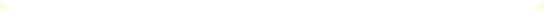 